О внесении изменений в Правила землепользования и застройки Атлашевского сельского поселения В соответствии со статьями 31, 32, 33 Градостроительного кодекса Российской Федерации, Федеральным законом от 06.10.2003 № 131-ФЗ «Об общих принципах организации местного самоуправления в Российской Федерации», Приказом Министерства экономического развития РФ от 01.09.2014 № 540 «Об утверждении классификатора видов разрешенного использования земельных участков», Уставом Атлашевского сельского поселения,  постановлением администрации Атлашевского сельского поселения от 13.05.2019г.№10/1 «О подготовке проекта по внесения изменений в правила землепользования и застройки Атлашевского сельского поселения», протоколом и заключением публичных слушаний от 13.08.2019 года,  Собрание депутатов Атлашевского сельского поселения Чебоксарского района Чувашской Республики РЕШИЛО:              Внести в Правила землепользования и застройки Атлашевского сельского поселения, утвержденных решением Собрания депутатов Атлашевского сельского поселения от 21.12.2016 № 19-06 (с изменениями, внесенными решением Собрания депутатов Атлашевского сельского поселения от 15.06.2017 № 23-02, 25.05.2018 № 35-03) (далее - Правила), следующие изменения:1) В статье 9 пункты 9,10,11 Правил изложить в следующей редакции :9. Проекты планировки территории и проекты межевания территории, подготовленные на основании решения администрации поселения, до их утверждения подлежат обязательному рассмотрению на общественных обсуждениях или публичных слушаниях, проводимых в соответствии с Градостроительным кодексом Российской Федерации и муниципальными правовыми актами поселения.10. Администрация поселения направляет главе поселения подготовленную документацию по планировке территории, протокол общественных обсуждениях или публичных слушаний по проекту планировки территории и проекту межевания территории и заключение о результатах общественных обсуждениях или публичных слушаний не позднее чем через пятнадцать дней со дня проведения общественных обсуждениях или публичных слушаний.11. Глава поселения с учетом протокола общественных обсуждений или публичных слушаний по проекту планировки территории и проекту межевания территории и заключения о результатах общественных обсуждений или публичных слушаний принимает решение об утверждении документации по планировке территории или об отклонении такой документации и о направлении ее в администрацию на доработку с учетом указанных протокола и заключения.2) Статьи 8,9 Правил изложить в следующих реакциях:«Статья 8. Проведение общественных обсуждений, публичных слушаний по вопросам землепользования и застройки 1. В целях соблюдения права человека на благоприятные условия жизнедеятельности, прав и законных интересов правообладателей земельных участков и объектов капитального строительства по вопросам землепользования и застройки проводятся общественные обсуждения или публичные слушания с участием жителей поселения.2. Обсуждению на общественных обсуждениях или публичных слушаниях подлежат:1) проект генерального плана поселения и проекты внесения изменений в них;2) проект правил землепользования и застройки и проекты внесений изменений в них;3) проекты планировки и проекты межевания территории;4) вопросы предоставления разрешений на условно разрешённый вид использования земельного участка и объекта капитального строительства;5) вопросы предоставления разрешения на отклонение от предельных параметров разрешённого строительства, реконструкции объектов капитального строительства;3. Организация и проведение общественных обсуждений или публичных слушаний по проектам документов, указанным в пунктах 1, 3 части 2 настоящей статьи осуществляется администрацией поселения.Организация и проведение общественных обсуждений или публичных слушаний по проектам документов и вопросам, указанным в пунктах 2, 4, 5 части 2 настоящей статьи осуществляется комиссией.4. Общественные обсуждения или публичные слушания проводятся в порядке, определяемым уставом поселения и муниципальными правовыми актами поселения с учетом положений Градостроительного кодекса Российской Федерации.Статья 9. Внесение изменений в настоящие Правила 1. Внесение изменений в настоящие Правила осуществляется в порядке, предусмотренном статьями 31 и 32 Градостроительного кодекса Российской Федерации.2. Основаниями для рассмотрения главой поселения вопроса о внесении изменений в настоящие Правила являются:1) несоответствие настоящих Правил генеральному плану поселения или схеме территориального планирования Чебоксарского района, возникшее в результате внесения в генеральный план поселения или схему территориального планирования Чебоксарского района изменений;2) поступление от уполномоченного Правительством Российской Федерации федерального органа исполнительной власти обязательного для исполнения в сроки, установленные законодательством Российской Федерации, предписания об устранении нарушений ограничений использования объектов недвижимости, установленных на приаэродромной территории, которые допущены в правилах землепользования и застройки поселения;3) поступление предложений об изменении границ территориальных зон, изменении градостроительных регламентов;4) несоответствие сведений о местоположении границ зон с особыми условиями использования территорий, территорий объектов культурного наследия, отображенных на карте градостроительного зонирования, содержащемуся в Едином государственном реестре недвижимости описанию местоположения границ указанных зон, территорий;5) несоответствие установленных градостроительным регламентом ограничений использования земельных участков и объектов капитального строительства, расположенных полностью или частично в границах зон с особыми условиями использования территорий, территорий достопримечательных мест федерального, регионального и местного значения, содержащимся в Едином государственном реестре недвижимости ограничениям использования объектов недвижимости в пределах таких зон, территорий;6) установление, изменение, прекращение существования зоны с особыми условиями использования территории, установление, изменение границ территории объекта культурного наследия, территории исторического поселения федерального значения, территории исторического поселения регионального значения.3. Предложения о внесении изменений в настоящие Правила направляются:1) федеральными органами исполнительной власти в случаях, если настоящие Правила могут воспрепятствовать функционированию, размещению объектов капитального строительства федерального значения;2) органами исполнительной власти Чувашской Республики в случаях, если настоящие Правила могут воспрепятствовать функционированию, размещению объектов капитального строительства республиканского значения;3) органами местного самоуправления Чебоксарского района в случаях, если настоящие Правила землепользования и застройки могут воспрепятствовать функционированию, размещению объектов капитального строительства местного значения;4) органами местного самоуправления Атлашевского сельского поселения в случаях, если необходимо совершенствовать порядок регулирования землепользования и застройки на территории Атлашевского сельского поселения;5) физическими или юридическими лицами в инициативном порядке либо в случаях если в результате применения настоящих Правил земельные участки и объекты капитального строительства не используются эффективно, причиняется вред их правообладателям, снижается стоимость земельных участков и объектов капитального строительства, не реализуются права и законные интересы граждан и их объединений.4. В случае, если настоящими Правилами не обеспечена возможность размещения на территории поселения предусмотренных документами территориального планирования объектов федерального значения, объектов республиканского значения, объектов местного значения Чебоксарского района (за исключением линейных объектов), уполномоченный федеральный орган исполнительной власти, уполномоченный орган исполнительной власти Чувашской Республики, уполномоченный орган местного самоуправления Чебоксарского района направляют главе поселения требование о внесении изменений в настоящие Правила в целях обеспечения размещения указанных объектов. В течение тридцати дней со дня получения указанного требования глава поселения обеспечивает внесение изменений в настоящие Правила без проведения общественных обсуждений или публичных слушаний.5. Предложение о внесении изменений в настоящие Правила направляется в письменной форме в комиссию.6. Комиссия в течение тридцати дней со дня поступления предложения о внесении изменений в настоящие Правила рассматривает его и осуществляет подготовку заключения, в котором содержатся рекомендации о внесении в соответствии с поступившим предложением изменения в настоящие Правила или об отклонении такого предложения с указанием причин отклонения, и направляет это заключение главе поселения.7. Глава поселения с учётом рекомендаций, содержащихся в заключении комиссии, в течение тридцати дней принимает решение о подготовке проекта внесения изменений в настоящие Правила или об отклонении предложения о внесении таких изменений с указанием причин отклонения и направляет копию такого решения заявителям.»3) Статью 12 Правил изложить в следующей реакции:«Статья 12. Требования градостроительных регламентов1. Градостроительным регламентом определяется правовой режим земельных участков, равно как всего, что находится над и под поверхностью земельных участков и используется в процессе их застройки и последующей эксплуатации объектов капитального строительства.2. Действие градостроительного регламента распространяется в равной мере на все земельные участки и объекты капитального строительства, расположенные в пределах границ территориальной зоны, обозначенной на карте градостроительного зонирования.3. Действие градостроительного регламента не распространяется на земельные участки:1) в границах территорий памятников и ансамблей, включенных в единый государственный реестр объектов культурного наследия (памятников истории и культуры) народов Российской Федерации, а также в границах территорий памятников или ансамблей, которые являются выявленными объектами культурного наследия;2) в границах территорий общего пользования;3) предназначенные для размещения линейных объектов и/или занятые линейными объектами;4) предоставленные для добычи полезных ископаемых.4. Градостроительные регламенты не устанавливаются для земель лесного фонда, земель, покрытых поверхностными водами, земель запаса, земель особо охраняемых природных территорий (за исключением земель лечебно-оздоровительных местностей и курортов), сельскохозяйственных угодий в составе земель сельскохозяйственного назначения, земельных участков, расположенных в границах особых экономических зон и территорий опережающего социально-экономического развития.5. Использование земельных участков, на которые действие градостроительных регламентов не распространяется или для которых градостроительные регламенты не устанавливаются, определяется уполномоченными федеральными органами исполнительной власти, уполномоченными органами исполнительной власти Чувашской Республики или уполномоченными органами местного самоуправления в соответствии с федеральными законами. До установления градостроительных регламентов в отношении земельных участков, включенных в границы населенных пунктов из земель лесного фонда (за исключением лесных участков, которые до 1 января 2016 года предоставлены гражданам или юридическим лицам либо на которых расположены объекты недвижимого имущества, права на которые возникли до 1 января 2016 года, и разрешенное использование либо назначение которых до их включения в границы населенного пункта не было связано с использованием лесов), такие земельные участки используются с учетом ограничений, установленных при использовании городских лесов в соответствии с лесным законодательством.6. Земельные участки или объекты капитального строительства, образованные в установленном порядке до введения в действие настоящих Правил, виды разрешённого использования, предельные (минимальные и (или) максимальные) размеры и предельные параметры которых не соответствуют градостроительному регламенту, могут использоваться без установления срока приведения их в соответствие с градостроительным регламентом, за исключением случаев, если использование таких земельных участков и объектов капитального строительства опасно для жизни или здоровья человека, для окружающей среды, объектов культурного наследия.7. Реконструкция указанных в части 6 настоящей статьи объектов капитального строительства может осуществляться только путём приведения таких объектов в соответствие с градостроительным регламентом или путём уменьшения их несоответствия предельным параметрам разрешённого строительства, реконструкции. Изменение видов разрешённого использования указанных земельных участков и объектов капитального строительства может осуществляться путём приведения их в соответствие с видами разрешённого использования земельных участков и объектов капитального строительства, установленными градостроительным регламентом.8. В случае если использование указанных в части 6 настоящей статьи земельных участков и объектов капитального строительства продолжается и опасно для жизни или здоровья человека, для окружающей среды, объектов культурного наследия, в соответствии с федеральными законами может быть наложен запрет на использование таких земельных участков и объектов капитального строительства.9:На каждой стоянке (остановке) транспортных средств, в том числе около объектов социальной, инженерной и транспортной инфраструктур (жилых, общественных и производственных зданий, строений и сооружений, включая те, в которых расположены физкультурно-спортивные организации, организации культуры и другие организации), мест отдыха, выделяется не менее 10 процентов мест (но не менее одного места) для бесплатной парковки транспортных средств, управляемых инвалидами I, II групп, а также инвалидами III группы в порядке, установленном Правительством Российской Федерации, и транспортных средств, перевозящих таких инвалидов и (или) детей-инвалидов.»2) Статьи 14-21 Правил изложить в следующих реакциях:Статья 14. Градостроительный регламент жилых зонЗона застройки индивидуальными жилыми домами (Ж-1)Таблица 2Примечание:1. Отступ от красной линии до линии застройки при новом строительстве составляет не менее 5 метров.2. В целях наименьшего затенения соседних участков расстояние от дома, хозяйственных построек, и сооружений до границ соседних участков, расположенных с востока, севера и запада, и промежуточных положений, должно составлять не менее 0,5 высоты указанных строений (сооружений), измеренной от планировочной отметки земли до конька крыши (до верхней отметки сооружений) с соблюдением следующих минимальных планировочных и нормативных требований к размещению:– расстояние до границы соседнего участка расстояния по санитарно-бытовым и зооветеринарным по требованиям должны быть не менее:– от усадебного одно-, двухэтажного дома – 3 м;– от постройки для содержания скота и птицы – 4 м;– от хозяйственных и прочих построек – 1 м;– открытой стоянки – 1 м;– отдельно стоящего гаража – 1 м.– от стволов высокорослых деревьев – 4 м;– среднерослых – 2 м;– от кустарника – 1 м;– от открытой стоянки – 1 м;– расстояние от полотна дороги до ограждения не менее 2 метров;– ширину вновь предоставляемого участка для строительства усадебного дома или коттеджа принимать не менее 20 метров;– благоустройство придомовой территории со стороны улицы перед ограждением допускает озеленение не выше 2 м.;– при наличии расстояния между проезжей частью и ограждением более 2 метров допускается озеленение выше 2 метров, воздушный проём от линии электропередач до верха озеленения не менее 1 метра.Вспомогательные строения, за исключением гаражей, размещать со стороны улиц не допускается.Расстояния от окон жилых помещений до хозяйственных и прочих строений, расположенных на соседних участках, должно быть не менее 6 м.Требования к ограждениям земельных участков индивидуальных жилых домов со стороны улицы:а) максимальная высота ограждений – 1,8 метра;	б) ограждение в виде декоративного озеленения – 1,2 м;светопрозрачность ограждения допускается не менее 40 %; на границе с соседними участками ограждения должны быть решетчатыми или сетчатыми с целью минимального затемнения.3. Высота вспомогательных зданий и сооружений:а) до верха плоской кровли – не более 3 м;б) до конька скатной кровли – не более 5 м.Зона застройки малоэтажными и среднеэтажными жилыми домами (Ж-2)Таблица 3Статья 15. Градостроительный регламент общественно-деловых зон Зона общественно-делового назначения (О-1)Таблица 4 Статья 16. Градостроительный регламент производственных зонЗона производственных объектов (П-1)Таблица 5Примечания:1. Не допускается размещать объекты пищевых отраслей промышленности в санитарно-защитной зоне и на территории объектов других отраслей промышленности.П-2 Зона коммунально-складских объектовТаблица 6Статья 17. Градостроительный регламент зон транспортной и инженерной инфраструктурыЗона транспортной инфраструктуры (Т-1)Таблица 7Примечания:1. Использование земельных участков осуществляется в соответствии с Постановлением Правительства РФ от 12.10.2006 № 611 «О порядке установления и использования полос отвода и охранных зон железных дорог», Приказом Министерства транспорта РФ от 06.08.2008 № 126 «Об утверждении Норм отвода земельных участков, необходимых для формирования полосы отвода железных дорог, а также норм расчета охранных зон железных дорог».Зона инженерной инфраструктуры (И-1)Таблица 8Статья 18. Градостроительный регламент зон сельскохозяйственного использованияЗона размещения сельскохозяйственных предприятий (СХ-2)Таблица 9Зона садоводства и огородничества (СХ-3)Таблица 10Статья 19. Градостроительный регламент рекреационной зоныЗона рекреационного назначения (Р-1)Таблица 11Статья 20. Градостроительный регламент зон специального назначенияЗона специального назначения, связанная с захоронениями (Сп-1)Таблица 12Зона специального назначения, связанная с государственными объектами (Сп-2)Таблица 13Статья 21. Использование земельных участков в зоне СХ-1Чёваш РеспубликиШупашкар район.нТутаркасси ял поселений.н депутач.сен Пухёв.ЙЫШЁНУ00.00.2019 г. № 00-00+.н. Тутаркасси поселок.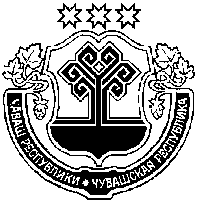 Чувашская РеспубликаЧебоксарский  районСобрание депутатовАтлашевскогосельского поселенияРЕШЕНИЕ00.00.2019 г. № 00-00поселок Новое Атлашево№п/пКод вида разрешенного использованияКод вида разрешенного использованияВид разрешённого использования земельного участка Параметры разрешённого строительства, реконструкции объектов капстроительстваПараметры разрешённого строительства, реконструкции объектов капстроительстваПараметры разрешённого строительства, реконструкции объектов капстроительстваПараметры разрешённого строительства, реконструкции объектов капстроительстваПараметры разрешённого строительства, реконструкции объектов капстроительства№п/пКод вида разрешенного использованияКод вида разрешенного использованияВид разрешённого использования земельного участка Предельное количество этажей или высота зданий, строений, сооруженийПредельные размеры земельных участков (мин.-макс.), гаМаксимальный процент застройки в границах земельного участкаМинимальные отступы до границ земельных участковМинимальные отступы до границ земельных участков122345677Основные виды и параметры разрешённого использования земельных участков и объектов капитального строительстваОсновные виды и параметры разрешённого использования земельных участков и объектов капитального строительстваОсновные виды и параметры разрешённого использования земельных участков и объектов капитального строительстваОсновные виды и параметры разрешённого использования земельных участков и объектов капитального строительстваОсновные виды и параметры разрешённого использования земельных участков и объектов капитального строительстваОсновные виды и параметры разрешённого использования земельных участков и объектов капитального строительстваОсновные виды и параметры разрешённого использования земельных участков и объектов капитального строительстваОсновные виды и параметры разрешённого использования земельных участков и объектов капитального строительстваОсновные виды и параметры разрешённого использования земельных участков и объектов капитального строительства12.12.1Для индивидуального жилищного строительства30,05 - 0,1550см. примечаниесм. примечание22.1.12.1.1Малоэтажная многоквартирная жилая застройка4мин. 0,10503332.22.2Для ведения личного подсобного хозяйства (приусадебный земельный участок)30,10 - 0,5050см. примечаниесм. примечание42.32.3Блокированная жилая застройка3мин.0,0340см. примечаниесм. примечание53.23.2Социальное обслуживание2мин.0,02603363.33.3Бытовое обслуживание2мин.0,005751173.4.13.4.1Амбулаторно-поликлиническое обслуживание2мин.0,01601183.63.6Культурное развитие2мин.0,01701194.04.0Предпринимательство2мин.0,0028011105.05.0Отдых (рекреация)3мин. 0,0180331112.012.0Земельные участки (территории) общего пользованияне подлежат установлениюне подлежат установлениюне подлежат установлениюне подлежат установлениюне подлежат установлению1213.113.1Ведение огородничества20,02 - 0,1530001313.213.2Ведение садоводства20,03 - 0,1030111413.313.3Ведение дачного хозяйства20,05 - 0,153011Условно разрешённые виды и параметры использования земельных участков и объектов капитального строительстваУсловно разрешённые виды и параметры использования земельных участков и объектов капитального строительстваУсловно разрешённые виды и параметры использования земельных участков и объектов капитального строительстваУсловно разрешённые виды и параметры использования земельных участков и объектов капитального строительстваУсловно разрешённые виды и параметры использования земельных участков и объектов капитального строительстваУсловно разрешённые виды и параметры использования земельных участков и объектов капитального строительстваУсловно разрешённые виды и параметры использования земельных участков и объектов капитального строительстваУсловно разрешённые виды и параметры использования земельных участков и объектов капитального строительстваУсловно разрешённые виды и параметры использования земельных участков и объектов капитального строительства13.113.16.6Строительная промышленность2мин.0,2753314146.8Связь70 ммин.0,0028011Вспомогательные виды разрешенного использования и параметры использования земельных участков и объектов капитального строительстваВспомогательные виды разрешенного использования и параметры использования земельных участков и объектов капитального строительстваВспомогательные виды разрешенного использования и параметры использования земельных участков и объектов капитального строительстваВспомогательные виды разрешенного использования и параметры использования земельных участков и объектов капитального строительстваВспомогательные виды разрешенного использования и параметры использования земельных участков и объектов капитального строительстваВспомогательные виды разрешенного использования и параметры использования земельных участков и объектов капитального строительстваВспомогательные виды разрешенного использования и параметры использования земельных участков и объектов капитального строительстваВспомогательные виды разрешенного использования и параметры использования земельных участков и объектов капитального строительстваВспомогательные виды разрешенного использования и параметры использования земельных участков и объектов капитального строительства152.7.12.7.1Хранение автотранспорта1мин.0,00380800,5163.13.1Коммунальное обслуживаниене подлежат установлениюне подлежат установлениюне подлежат установлениюне подлежат установлениюне подлежат установлению№п/пКод вида разрешенного использованияВид разрешённого использования земельного участка Параметры разрешённого строительства, реконструкции объектов капстроительстваПараметры разрешённого строительства, реконструкции объектов капстроительстваПараметры разрешённого строительства, реконструкции объектов капстроительстваПараметры разрешённого строительства, реконструкции объектов капстроительства№п/пКод вида разрешенного использованияВид разрешённого использования земельного участка Предельное количество этажей или высота зданий, строений, сооруженийПредельные размеры земельных участков (мин.-макс.), гаМаксимальный процент застройки в границах земельного участкаМинимальные отступы до границ земельных участков1234567Основные виды и параметры разрешённого использования земельных участков и объектов капитального строительстваОсновные виды и параметры разрешённого использования земельных участков и объектов капитального строительстваОсновные виды и параметры разрешённого использования земельных участков и объектов капитального строительстваОсновные виды и параметры разрешённого использования земельных участков и объектов капитального строительстваОсновные виды и параметры разрешённого использования земельных участков и объектов капитального строительстваОсновные виды и параметры разрешённого использования земельных участков и объектов капитального строительстваОсновные виды и параметры разрешённого использования земельных участков и объектов капитального строительства12.1Для индивидуального жилищного строительства30,05 - 0,1550322.1.1Малоэтажная многоквартирная жилая застройка4мин. 0,1050332.5Среднеэтажная жилая застройка5мин. 0,0550342.7.1Хранение автотранспорта1мин.0,003800,553.3Бытовое обслуживание2мин.0,00580163.6Культурное развитие2мин.0,0180174.0Предпринимательство2мин. 0,00480184.9Обслуживание автотранспорта2мин. 0,00380195.0Отдых (рекреация)3мин. 0,018031012.0Земельные участки (территории) общего пользованияне подлежат установлениюне подлежат установлениюне подлежат установлениюне подлежат установлениюУсловно разрешённые виды и параметры использования земельных участков и объектов капитального строительстваУсловно разрешённые виды и параметры использования земельных участков и объектов капитального строительстваУсловно разрешённые виды и параметры использования земельных участков и объектов капитального строительстваУсловно разрешённые виды и параметры использования земельных участков и объектов капитального строительстваУсловно разрешённые виды и параметры использования земельных участков и объектов капитального строительстваУсловно разрешённые виды и параметры использования земельных участков и объектов капитального строительстваУсловно разрешённые виды и параметры использования земельных участков и объектов капитального строительства116.8Связь70 ммин.0,002801124.9Служебные гаражи2мин. 0,01801№п/пКод вида разрешенного использованияВид разрешённого использования земельного участка Параметры разрешённого строительства, реконструкции объектов капстроительстваПараметры разрешённого строительства, реконструкции объектов капстроительстваПараметры разрешённого строительства, реконструкции объектов капстроительстваПараметры разрешённого строительства, реконструкции объектов капстроительства№п/пКод вида разрешенного использованияВид разрешённого использования земельного участка Предельное количество этажей или высота зданий, строений, сооруженийПредельные размеры земельных участков (мин.-макс.), гаМаксимальный процент застройки в границах земельного участкаМинимальные отступы до границ земельных участков1234567Основные виды и параметры разрешённого использования земельных участков и объектов капитального строительстваОсновные виды и параметры разрешённого использования земельных участков и объектов капитального строительстваОсновные виды и параметры разрешённого использования земельных участков и объектов капитального строительстваОсновные виды и параметры разрешённого использования земельных участков и объектов капитального строительстваОсновные виды и параметры разрешённого использования земельных участков и объектов капитального строительстваОсновные виды и параметры разрешённого использования земельных участков и объектов капитального строительстваОсновные виды и параметры разрешённого использования земельных участков и объектов капитального строительства13.1Коммунальное обслуживаниене подлежат установлениюне подлежат установлениюне подлежат установлениюне подлежат установлению23.2Социальное обслуживание2мин. 0,360133.3Бытовое обслуживание2мин. 0,00580143.4Здравоохранение2мин.0,0170153.5.1Дошкольное, начальное и среднее общее образование 3мин. 0,830563.6Культурное развитие2мин.0,0180173.8Общественное управление 2мин. 0,1260383.10.1Амбулаторное ветеринарное обслуживание2мин.0,0160394.4Магазины2мин.0,004801104.5Банковская и страховая деятельность2мин.0,05603114.6Общественное питание2мин. 0,05603124.9Служебные гаражи2мин. 0,01803135.0Отдых (рекреация)3мин. 0,01803Условно разрешённые виды и параметры использования земельных участков и объектов капитального строительстваУсловно разрешённые виды и параметры использования земельных участков и объектов капитального строительстваУсловно разрешённые виды и параметры использования земельных участков и объектов капитального строительстваУсловно разрешённые виды и параметры использования земельных участков и объектов капитального строительстваУсловно разрешённые виды и параметры использования земельных участков и объектов капитального строительстваУсловно разрешённые виды и параметры использования земельных участков и объектов капитального строительстваУсловно разрешённые виды и параметры использования земельных участков и объектов капитального строительства144.8Развлечения2мин. 0,1603156.8Связь 70 ммин.0,002801Вспомогательные виды и параметры использования земельных участков и объектов капитального строительстваВспомогательные виды и параметры использования земельных участков и объектов капитального строительстваВспомогательные виды и параметры использования земельных участков и объектов капитального строительстваВспомогательные виды и параметры использования земельных участков и объектов капитального строительстваВспомогательные виды и параметры использования земельных участков и объектов капитального строительстваВспомогательные виды и параметры использования земельных участков и объектов капитального строительстваВспомогательные виды и параметры использования земельных участков и объектов капитального строительства1612.0Земельные участки (территории) общего пользованияне подлежат установлениюне подлежат установлениюне подлежат установлениюне подлежат установлению№п/пКод вида разрешенного использованияВид разрешённого использования земельного участка Параметры разрешённого строительства, реконструкции объектов капстроительстваПараметры разрешённого строительства, реконструкции объектов капстроительстваПараметры разрешённого строительства, реконструкции объектов капстроительстваПараметры разрешённого строительства, реконструкции объектов капстроительстваПараметры разрешённого строительства, реконструкции объектов капстроительства№п/пКод вида разрешенного использованияВид разрешённого использования земельного участка Предельное количество этажей или высота зданий, строений, сооруженийПредельные размеры земельных участков (мин.-макс.), гаМаксимальный процент застройки в границах земельного участкаМаксимальный процент застройки в границах земельного участкаМинимальные отступы до границ земельных участков12345667Основные виды и параметры разрешённого использования земельных участков и объектов капитального строительстваОсновные виды и параметры разрешённого использования земельных участков и объектов капитального строительстваОсновные виды и параметры разрешённого использования земельных участков и объектов капитального строительстваОсновные виды и параметры разрешённого использования земельных участков и объектов капитального строительстваОсновные виды и параметры разрешённого использования земельных участков и объектов капитального строительстваОсновные виды и параметры разрешённого использования земельных участков и объектов капитального строительстваОсновные виды и параметры разрешённого использования земельных участков и объектов капитального строительстваОсновные виды и параметры разрешённого использования земельных участков и объектов капитального строительства13.1Коммунальное обслуживаниене подлежат установлениюне подлежат установлениюне подлежат установлениюне подлежат установлениюне подлежат установлению24.4Магазины2мин.0,00485 85 134.9Служебные гаражи2мин. 0,018080344.9.1Объекты придорожного сервиса2мин. 0,048080156.0Производственная деятельность2мин. 0,27575366.3Легкая промышленность2мин.0,27575376.6Строительная промышленность2мин.0,27575386.8Связь 70 ммин. 0,0028080192.7.1Хранение автотранспорта1мин.0,00380800,5Условно разрешённые виды и параметры использования земельных участков и объектов капитального строительстваУсловно разрешённые виды и параметры использования земельных участков и объектов капитального строительстваУсловно разрешённые виды и параметры использования земельных участков и объектов капитального строительстваУсловно разрешённые виды и параметры использования земельных участков и объектов капитального строительстваУсловно разрешённые виды и параметры использования земельных участков и объектов капитального строительстваУсловно разрешённые виды и параметры использования земельных участков и объектов капитального строительстваУсловно разрешённые виды и параметры использования земельных участков и объектов капитального строительстваУсловно разрешённые виды и параметры использования земельных участков и объектов капитального строительства86.1Недропользованиене подлежат установлениюне подлежат установлениюне подлежат установлениюне подлежат установлениюне подлежат установлению96.4Пищевая промышленность2мин. 0,17533Вспомогательные виды и параметры использования земельных участков и объектов капитального строительстваВспомогательные виды и параметры использования земельных участков и объектов капитального строительстваВспомогательные виды и параметры использования земельных участков и объектов капитального строительстваВспомогательные виды и параметры использования земельных участков и объектов капитального строительстваВспомогательные виды и параметры использования земельных участков и объектов капитального строительстваВспомогательные виды и параметры использования земельных участков и объектов капитального строительстваВспомогательные виды и параметры использования земельных участков и объектов капитального строительстваВспомогательные виды и параметры использования земельных участков и объектов капитального строительства104.6Общественное питание2мин. 0,0560331112.0Земельные участки (территории) общего пользованияне подлежат установлениюне подлежат установлениюне подлежат установлениюне подлежат установлениюне подлежат установлению№п/пКод вида разрешенного использованияВид разрешённого использования земельного участка Параметры разрешённого строительства, реконструкции объектов капстроительстваПараметры разрешённого строительства, реконструкции объектов капстроительстваПараметры разрешённого строительства, реконструкции объектов капстроительстваПараметры разрешённого строительства, реконструкции объектов капстроительства№п/пКод вида разрешенного использованияВид разрешённого использования земельного участка Предельное количество этажей зданий, строений, сооруженийПредельные размеры земельных участков (мин.-макс.), гаМаксимальный процент застройки в границах земельного участкаМинимальные отступы до границ земельных участков1234567Основные виды и параметры разрешённого использования земельных участков и объектов капитального строительстваОсновные виды и параметры разрешённого использования земельных участков и объектов капитального строительстваОсновные виды и параметры разрешённого использования земельных участков и объектов капитального строительстваОсновные виды и параметры разрешённого использования земельных участков и объектов капитального строительстваОсновные виды и параметры разрешённого использования земельных участков и объектов капитального строительстваОсновные виды и параметры разрешённого использования земельных участков и объектов капитального строительстваОсновные виды и параметры разрешённого использования земельных участков и объектов капитального строительства13.1Коммунальное обслуживаниене подлежат установлениюне подлежат установлениюне подлежат установлениюне подлежат установлению24.9Служебные гаражи2мин. 0,0180336.9Склады2мин.0,2751412.0Земельные участки (территории) общего пользованияне подлежат установлениюне подлежат установлениюне подлежат установлениюне подлежат установлению№п/пКод вида разрешенного использованияВид разрешённого использования земельного участка Параметры разрешённого строительства, реконструкции объектов капстроительстваПараметры разрешённого строительства, реконструкции объектов капстроительстваПараметры разрешённого строительства, реконструкции объектов капстроительстваПараметры разрешённого строительства, реконструкции объектов капстроительства№п/пКод вида разрешенного использованияВид разрешённого использования земельного участка Предельное количество этажей зданий, строений, сооруженийПредельные размеры земельных участков (мин.-макс.), гаМаксимальный процент застройки в границах земельного участкаМинимальные отступы до границ земельных участков1234567Основные виды и параметры разрешённого использования земельных участков и объектов капитального строительстваОсновные виды и параметры разрешённого использования земельных участков и объектов капитального строительстваОсновные виды и параметры разрешённого использования земельных участков и объектов капитального строительстваОсновные виды и параметры разрешённого использования земельных участков и объектов капитального строительстваОсновные виды и параметры разрешённого использования земельных участков и объектов капитального строительстваОсновные виды и параметры разрешённого использования земельных участков и объектов капитального строительстваОсновные виды и параметры разрешённого использования земельных участков и объектов капитального строительства13.1.1Предоставление коммунальных услугне подлежат установлениюне подлежат установлениюне подлежат установлениюне подлежат установлению24.9Служебные гаражи2мин. 0,0180334.9.1Объекты придорожного сервиса2мин. 0,0480146.8Связь 70 ммин.0,00280157.1Железнодорожный транспортне подлежат установлениюне подлежат установлениюне подлежат установлениюне подлежат установлению67.2Автомобильный транспортне подлежат установлениюне подлежат установлениюне подлежат установлениюне подлежат установлению77.5Трубопроводный транспортне подлежат установлениюне подлежат установлениюне подлежат установлениюне подлежат установлению№п/пКод вида разрешенного использования земельного участкаВид разрешённого использования земельного участка Параметры разрешённого строительства, реконструкции объектов капстроительстваПараметры разрешённого строительства, реконструкции объектов капстроительстваПараметры разрешённого строительства, реконструкции объектов капстроительстваПараметры разрешённого строительства, реконструкции объектов капстроительстваПараметры разрешённого строительства, реконструкции объектов капстроительстваПараметры разрешённого строительства, реконструкции объектов капстроительстваПараметры разрешённого строительства, реконструкции объектов капстроительства№п/пКод вида разрешенного использования земельного участкаВид разрешённого использования земельного участка Предельное количество этажей зданий, строений, сооруженийПредельное количество этажей зданий, строений, сооруженийПредельные размеры земельных участков (мин.-макс.), гаПредельные размеры земельных участков (мин.-макс.), гаМаксимальный процент застройки в границах земельного участкаМаксимальный процент застройки в границах земельного участкаМинимальные отступы до границ земельных участков1234455667Основные виды и параметры разрешённого использования земельных участков и объектов капитального строительстваОсновные виды и параметры разрешённого использования земельных участков и объектов капитального строительстваОсновные виды и параметры разрешённого использования земельных участков и объектов капитального строительстваОсновные виды и параметры разрешённого использования земельных участков и объектов капитального строительстваОсновные виды и параметры разрешённого использования земельных участков и объектов капитального строительстваОсновные виды и параметры разрешённого использования земельных участков и объектов капитального строительстваОсновные виды и параметры разрешённого использования земельных участков и объектов капитального строительстваОсновные виды и параметры разрешённого использования земельных участков и объектов капитального строительстваОсновные виды и параметры разрешённого использования земельных участков и объектов капитального строительстваОсновные виды и параметры разрешённого использования земельных участков и объектов капитального строительства13.1Коммунальное обслуживаниене подлежат установлениюне подлежат установлениюне подлежат установлениюне подлежат установлениюне подлежат установлениюне подлежат установлениюне подлежат установлению24.9Служебные гаражи2мин. 0,01мин. 0,0180803336.8Связь 70 ммин.0,002мин.0,00280801147.5Трубопроводный транспортне подлежат установлениюне подлежат установлениюне подлежат установлениюне подлежат установлениюне подлежат установлениюне подлежат установлениюне подлежат установлению№п/пКод вида разрешенного использования земельного участкаКод вида разрешенного использования земельного участкаКод вида разрешенного использования земельного участкаВид разрешённого использования земельного участка Параметры разрешённого строительства, реконструкции объектов капстроительстваПараметры разрешённого строительства, реконструкции объектов капстроительстваПараметры разрешённого строительства, реконструкции объектов капстроительстваПараметры разрешённого строительства, реконструкции объектов капстроительства№п/пКод вида разрешенного использования земельного участкаКод вида разрешенного использования земельного участкаКод вида разрешенного использования земельного участкаВид разрешённого использования земельного участка Предельное количество этажей зданий, строений, сооруженийПредельные размеры земельных участков (мин.-макс.), гаМаксимальный процент застройки в границах земельного участкаМинимальные отступы до границ земельных участков122234556Основные виды и параметры разрешённого использования земельных участков и объектов капитального строительстваОсновные виды и параметры разрешённого использования земельных участков и объектов капитального строительстваОсновные виды и параметры разрешённого использования земельных участков и объектов капитального строительстваОсновные виды и параметры разрешённого использования земельных участков и объектов капитального строительстваОсновные виды и параметры разрешённого использования земельных участков и объектов капитального строительстваОсновные виды и параметры разрешённого использования земельных участков и объектов капитального строительстваОсновные виды и параметры разрешённого использования земельных участков и объектов капитального строительстваОсновные виды и параметры разрешённого использования земельных участков и объектов капитального строительстваОсновные виды и параметры разрешённого использования земельных участков и объектов капитального строительства1111.1Растениеводствоне подлежат установлениюне подлежат установлениюне подлежат установлениюне подлежат установлению221.71.7Животноводство2мин. 0,5603331.121.12Пчеловодство1мин. 0,1101441.151.15Хранение и переработка сельскохозяйственной продукции2мин. 0,1803551.161.16Ведение личного подсобного хозяйства на полевых участках 00,02-0,500661.181.18Обеспечение сельскохозяйственного производства1мин. 0,2753773.10.13.10.1Амбулаторное ветеринарное обслуживание1мин.0,01601886.46.4Пищевая промышленность2мин. 0,5753Условно разрешённые виды и параметры использования земельных участков и объектов капитального строительстваУсловно разрешённые виды и параметры использования земельных участков и объектов капитального строительстваУсловно разрешённые виды и параметры использования земельных участков и объектов капитального строительстваУсловно разрешённые виды и параметры использования земельных участков и объектов капитального строительстваУсловно разрешённые виды и параметры использования земельных участков и объектов капитального строительстваУсловно разрешённые виды и параметры использования земельных участков и объектов капитального строительстваУсловно разрешённые виды и параметры использования земельных участков и объектов капитального строительстваУсловно разрешённые виды и параметры использования земельных участков и объектов капитального строительстваУсловно разрешённые виды и параметры использования земельных участков и объектов капитального строительства74.44.44.4Магазины2мин.0,00480184.64.64.6Общественное питание1мин.0,05603Вспомогательные виды и параметры использования земельных участков и объектов капитального строительстваВспомогательные виды и параметры использования земельных участков и объектов капитального строительстваВспомогательные виды и параметры использования земельных участков и объектов капитального строительстваВспомогательные виды и параметры использования земельных участков и объектов капитального строительстваВспомогательные виды и параметры использования земельных участков и объектов капитального строительстваВспомогательные виды и параметры использования земельных участков и объектов капитального строительстваВспомогательные виды и параметры использования земельных участков и объектов капитального строительстваВспомогательные виды и параметры использования земельных участков и объектов капитального строительстваВспомогательные виды и параметры использования земельных участков и объектов капитального строительства93.13.13.1Коммунальное обслуживаниене подлежат установлениюне подлежат установлениюне подлежат установлениюне подлежат установлению104.94.94.9Служебные гаражи2мин. 0,018031112.012.012.0Земельные участки (территории) общего пользованияне подлежат установлениюне подлежат установлениюне подлежат установлениюне подлежат установлению№п/пКод вида разрешенного использования земельного участкаВид разрешённого использования земельного участка Параметры разрешённого строительства, реконструкции объектов капстроительстваПараметры разрешённого строительства, реконструкции объектов капстроительстваПараметры разрешённого строительства, реконструкции объектов капстроительстваПараметры разрешённого строительства, реконструкции объектов капстроительства№п/пКод вида разрешенного использования земельного участкаВид разрешённого использования земельного участка Предельное количество этажей или высота зданий, строений, сооруженийПредельные размеры земельных участков (мин.-макс.), гаМаксимальный процент застройки в границах земельного участкаМинимальные отступы до границ земельных участков1234556Основные виды и параметры разрешённого использования земельных участков и объектов капитального строительстваОсновные виды и параметры разрешённого использования земельных участков и объектов капитального строительстваОсновные виды и параметры разрешённого использования земельных участков и объектов капитального строительстваОсновные виды и параметры разрешённого использования земельных участков и объектов капитального строительстваОсновные виды и параметры разрешённого использования земельных участков и объектов капитального строительстваОсновные виды и параметры разрешённого использования земельных участков и объектов капитального строительстваОсновные виды и параметры разрешённого использования земельных участков и объектов капитального строительства113.1Ведение огородничества20,02 - 0,15301213.2Ведение садоводства20,03 - 0,10301Условно разрешённые виды и параметры использования земельных участков и объектов капитального строительстваУсловно разрешённые виды и параметры использования земельных участков и объектов капитального строительстваУсловно разрешённые виды и параметры использования земельных участков и объектов капитального строительстваУсловно разрешённые виды и параметры использования земельных участков и объектов капитального строительстваУсловно разрешённые виды и параметры использования земельных участков и объектов капитального строительстваУсловно разрешённые виды и параметры использования земельных участков и объектов капитального строительстваУсловно разрешённые виды и параметры использования земельных участков и объектов капитального строительства12.7.1Хранение автотранспорта1мин.0,003800,526.8Связь 70 ммин.0,002801Вспомогательные виды и параметры использования земельных участков и объектов капитального строительстваВспомогательные виды и параметры использования земельных участков и объектов капитального строительстваВспомогательные виды и параметры использования земельных участков и объектов капитального строительстваВспомогательные виды и параметры использования земельных участков и объектов капитального строительстваВспомогательные виды и параметры использования земельных участков и объектов капитального строительстваВспомогательные виды и параметры использования земельных участков и объектов капитального строительстваВспомогательные виды и параметры использования земельных участков и объектов капитального строительства43.1Коммунальное обслуживаниене подлежат установлениюне подлежат установлениюне подлежат установлениюне подлежат установлению512.0Земельные участки (территории) общего пользованияне подлежат установлениюне подлежат установлениюне подлежат установлениюне подлежат установлению№п/пКод вида разрешенного использовани земельного участкаВид разрешённого использования земельного участка Параметры разрешённого строительства, реконструкции объектов капстроительстваПараметры разрешённого строительства, реконструкции объектов капстроительстваПараметры разрешённого строительства, реконструкции объектов капстроительстваПараметры разрешённого строительства, реконструкции объектов капстроительства№п/пКод вида разрешенного использовани земельного участкаВид разрешённого использования земельного участка Предельное количество этажей зданий, строений, сооруженийПредельные размеры земельных участков (мин.-макс.), гаМаксимальный процент застройки в границах земельного участкаМинимальные отступы до границ земельных участков1234567Основные виды и параметры разрешённого использования земельных участков и объектов капитального строительстваОсновные виды и параметры разрешённого использования земельных участков и объектов капитального строительстваОсновные виды и параметры разрешённого использования земельных участков и объектов капитального строительстваОсновные виды и параметры разрешённого использования земельных участков и объектов капитального строительстваОсновные виды и параметры разрешённого использования земельных участков и объектов капитального строительстваОсновные виды и параметры разрешённого использования земельных участков и объектов капитального строительстваОсновные виды и параметры разрешённого использования земельных участков и объектов капитального строительства13.6Культурное развитие2мин.0,0170125.0Отдых (рекреация)3мин. 0,0180335.2.1Туристическое обслуживание2мин. 0,280345.3Охота и рыбалка2мин. 0,2603511.1Общее пользование водными объектамине подлежат установлениюне подлежат установлениюне подлежат установлениюне подлежат установлениюУсловно разрешённые виды и параметры использования земельных участков и объектов капитального строительстваУсловно разрешённые виды и параметры использования земельных участков и объектов капитального строительстваУсловно разрешённые виды и параметры использования земельных участков и объектов капитального строительстваУсловно разрешённые виды и параметры использования земельных участков и объектов капитального строительстваУсловно разрешённые виды и параметры использования земельных участков и объектов капитального строительстваУсловно разрешённые виды и параметры использования земельных участков и объектов капитального строительстваУсловно разрешённые виды и параметры использования земельных участков и объектов капитального строительства64.1Деловое управление         2мин.0,001      80      374.4Магазины2мин.0,00460184.6Общественное питание1мин.0,0560394.8Развлечения        2мин. 0,3      80       3109.2Курортная деятельность        2мин. 1,0      50       3Вспомогательные виды и параметры использования земельных участков и объектов капитального строительстваВспомогательные виды и параметры использования земельных участков и объектов капитального строительстваВспомогательные виды и параметры использования земельных участков и объектов капитального строительстваВспомогательные виды и параметры использования земельных участков и объектов капитального строительстваВспомогательные виды и параметры использования земельных участков и объектов капитального строительстваВспомогательные виды и параметры использования земельных участков и объектов капитального строительстваВспомогательные виды и параметры использования земельных участков и объектов капитального строительства113.1Коммунальное обслуживаниене подлежат установлениюне подлежат установлениюне подлежат установлениюне подлежат установлению124.9Служебные гаражи2мин. 0,018031312.0Земельные участки (территории) общего пользованияне подлежат установлениюне подлежат установлениюне подлежат установлениюне подлежат установлению№п/пКод вида разрешенного использования земельного участкаКод вида разрешенного использования земельного участкаВид разрешённого использования земельного участка Параметры разрешённого строительства, реконструкции объектов капстроительстваПараметры разрешённого строительства, реконструкции объектов капстроительстваПараметры разрешённого строительства, реконструкции объектов капстроительстваПараметры разрешённого строительства, реконструкции объектов капстроительства№п/пКод вида разрешенного использования земельного участкаКод вида разрешенного использования земельного участкаВид разрешённого использования земельного участка Предельное количество этажей зданий, строений, сооруженийПредельные размеры земельных участков (мин.-макс.), гаМаксимальный процент застройки в границах земельного участкаМинимальные отступы до границ земельных участков12234567Основные виды и параметры разрешённого использования земельных участков и объектов капитального строительстваОсновные виды и параметры разрешённого использования земельных участков и объектов капитального строительстваОсновные виды и параметры разрешённого использования земельных участков и объектов капитального строительстваОсновные виды и параметры разрешённого использования земельных участков и объектов капитального строительстваОсновные виды и параметры разрешённого использования земельных участков и объектов капитального строительстваОсновные виды и параметры разрешённого использования земельных участков и объектов капитального строительстваОсновные виды и параметры разрешённого использования земельных участков и объектов капитального строительстваОсновные виды и параметры разрешённого использования земельных участков и объектов капитального строительства1112.0Земельные участки (территории) общего пользованияне подлежат установлениюне подлежат установлениюне подлежат установлениюне подлежат установлению2212.1Ритуальная деятельностьне подлежат установлению0,5-10,0не подлежат установлениюне подлежат установлению3312.2Специальная деятельностьне подлежат установлению0,009-1,0не подлежат установлениюне подлежат установлению№п/пКод вида разрешенного использования земельного участкаВид разрешённого использования земельного участка Параметры разрешённого строительства, реконструкции объектов капстроительстваПараметры разрешённого строительства, реконструкции объектов капстроительстваПараметры разрешённого строительства, реконструкции объектов капстроительстваПараметры разрешённого строительства, реконструкции объектов капстроительстваПараметры разрешённого строительства, реконструкции объектов капстроительстваПараметры разрешённого строительства, реконструкции объектов капстроительстваПараметры разрешённого строительства, реконструкции объектов капстроительства№п/пКод вида разрешенного использования земельного участкаВид разрешённого использования земельного участка Предельное количество этажей зданий, строений, сооруженийПредельное количество этажей зданий, строений, сооруженийПредельные размеры земельных участков (мин.-макс.), гаПредельные размеры земельных участков (мин.-макс.), гаМаксимальный процент застройки в границах земельного участкаМаксимальный процент застройки в границах земельного участкаМинимальные отступы до границ земельных участков1234455667Основные виды и параметры разрешённого использования земельных участков и объектов капитального строительстваОсновные виды и параметры разрешённого использования земельных участков и объектов капитального строительстваОсновные виды и параметры разрешённого использования земельных участков и объектов капитального строительстваОсновные виды и параметры разрешённого использования земельных участков и объектов капитального строительстваОсновные виды и параметры разрешённого использования земельных участков и объектов капитального строительстваОсновные виды и параметры разрешённого использования земельных участков и объектов капитального строительстваОсновные виды и параметры разрешённого использования земельных участков и объектов капитального строительстваОсновные виды и параметры разрешённого использования земельных участков и объектов капитального строительстваОсновные виды и параметры разрешённого использования земельных участков и объектов капитального строительстваОсновные виды и параметры разрешённого использования земельных участков и объектов капитального строительства18.4Обеспечение деятельности по исполнению наказанийне подлежат установлениюне подлежат установлениюне подлежат установлениюне подлежат установлениюне подлежат установлениюне подлежат установлениюне подлежат установлениюВспомогательные виды и параметры использования земельных участков и бъектов капитального строительстваВспомогательные виды и параметры использования земельных участков и бъектов капитального строительстваВспомогательные виды и параметры использования земельных участков и бъектов капитального строительстваВспомогательные виды и параметры использования земельных участков и бъектов капитального строительстваВспомогательные виды и параметры использования земельных участков и бъектов капитального строительстваВспомогательные виды и параметры использования земельных участков и бъектов капитального строительстваВспомогательные виды и параметры использования земельных участков и бъектов капитального строительстваВспомогательные виды и параметры использования земельных участков и бъектов капитального строительстваВспомогательные виды и параметры использования земельных участков и бъектов капитального строительстваВспомогательные виды и параметры использования земельных участков и бъектов капитального строительства23.1Коммунальное обслуживаниене подлежат установлениюне подлежат установлениюне подлежат установлениюне подлежат установлениюне подлежат установлениюне подлежат установлениюне подлежат установлению34.9Служебные гаражи2мин. 0,01мин. 0,0180803346.9Склады        1мин.0,02мин.0,02        80        80        1        1№п/пКод вида разрешенного использования земельного участкаВид разрешённого использования земельного участка 11.2Выращивание зерновых и иных сельскохозяйственных культур21.3Овощеводство31.4Выращивание тонизирующих, лекарственных, цветочных культур41.5Садоводство51.7Животноводство61.12Пчеловодство71.13Рыбоводство81.16Ведение личного подсобного хозяйства на полевых участках».91.18Обеспечение сельскохозяйственного производства